A NARX model to Predict Cabin Air Temperature to ameliorate HVAC FunctionalitySrikanth Kolachalama, Hafiz Malik Electrical and Computer Engineering, University of Michigan, Dearborn 48128, USA
Corresponding author: skola@umich.edu; Co-author: hafiz@umich.edu Supplementary Material - Tables and FiguresTable 1: Modelling and Training the Deep learning model (2020 Cadillac CT5)Prediction of CATOP - Test Cases 
Data Set 1 (Summer: EAT > 65 °F)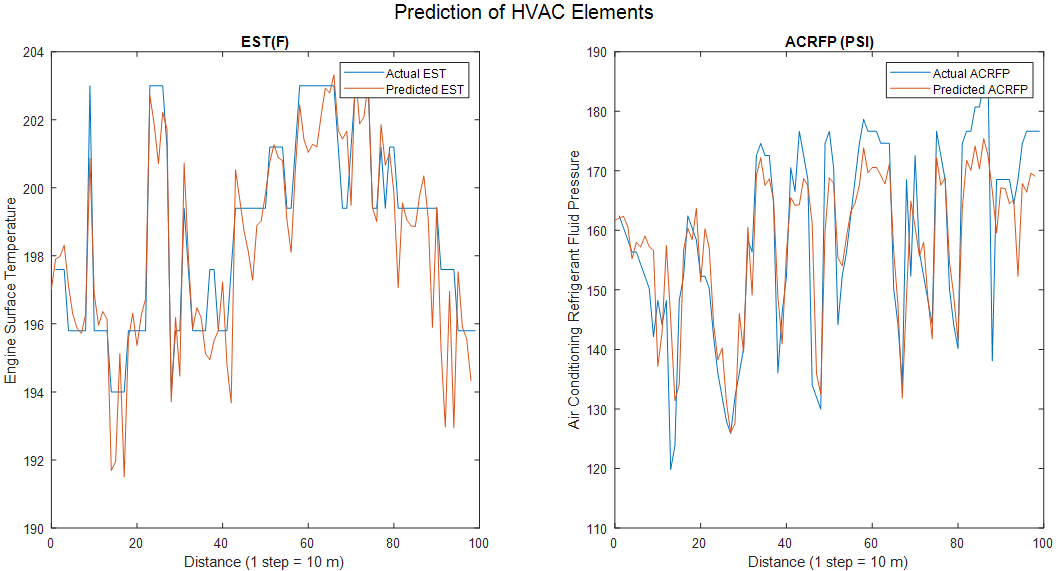 Fig. 1: ACCSSP = 35 MPH, CAT = 66 °F, EAT = 81.5 °F 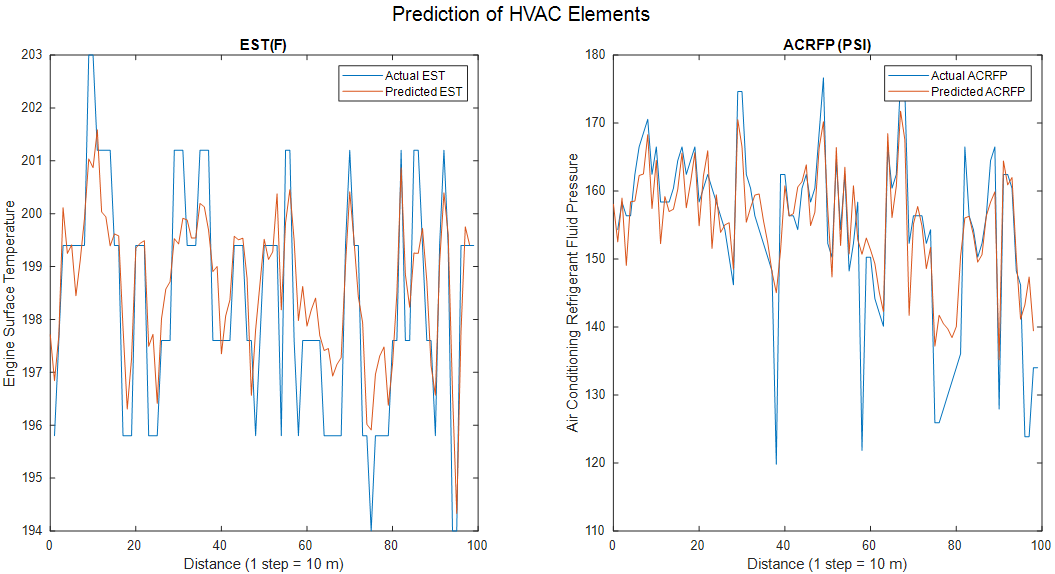 Fig. 2:  ACCSSP = 45 MPH, CAT = 67 °F, EAT = 76.6 °F 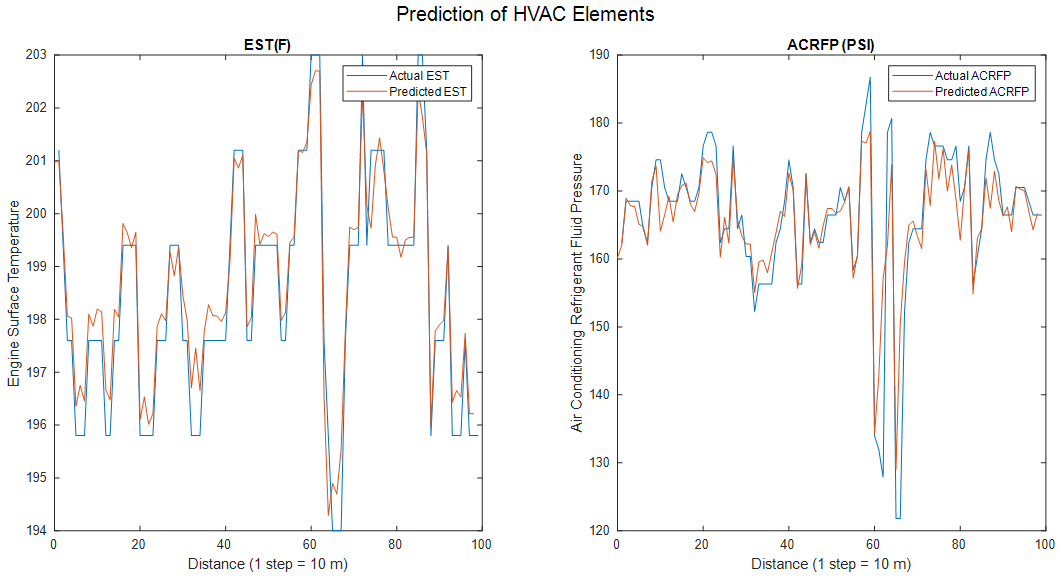 Fig. 3:  ACCSSP = 55 MPH, CAT = 65 °F, EAT = 73.4 °F 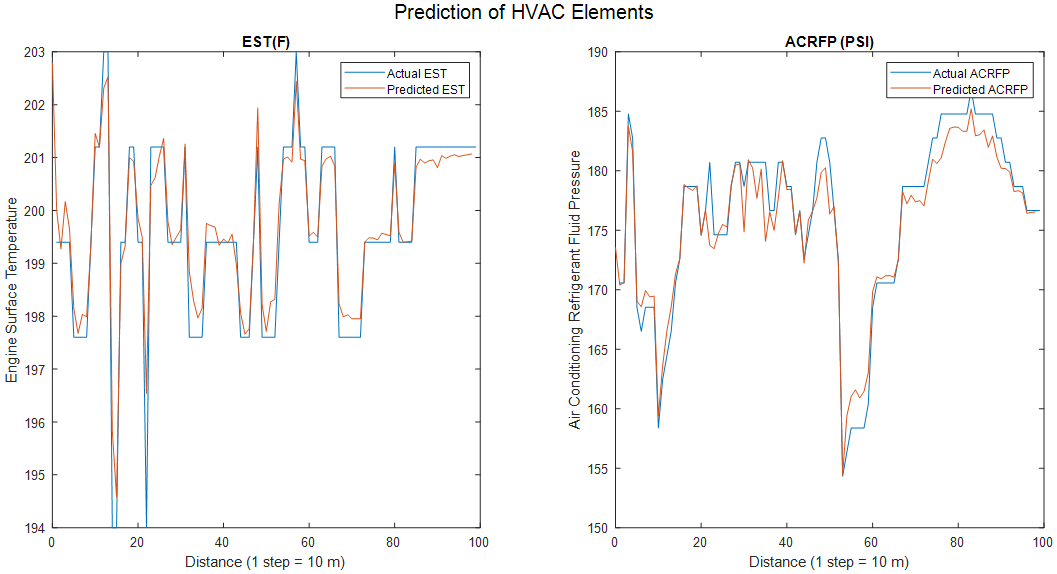 Fig. 4: ACCSSP = 65 MPH, CAT = 70 °F, EAT = 80.6 °F 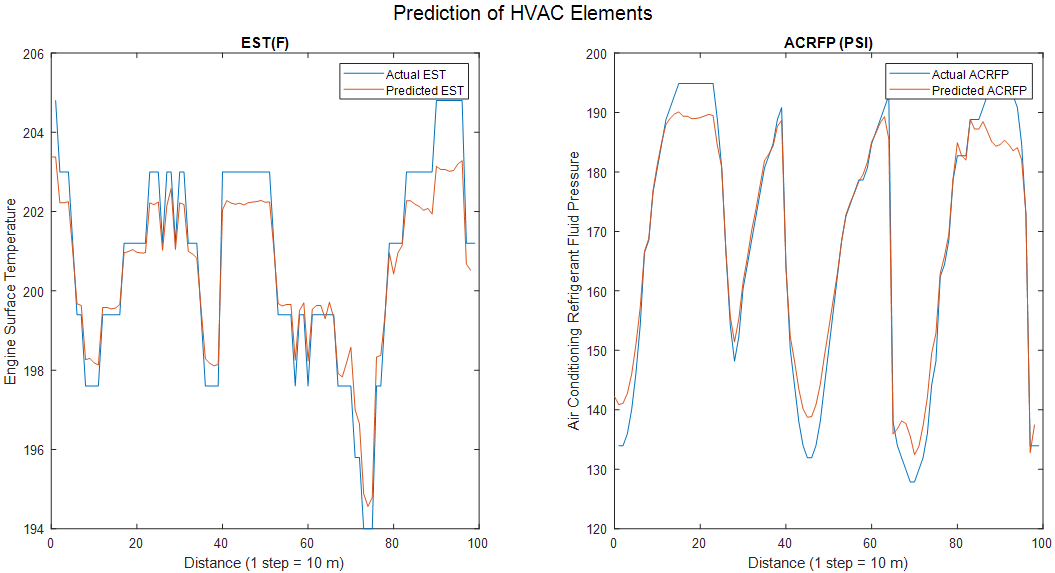 Fig. 5:  ACCSSP = 75 MPH, CAT = 68 °F, EAT = 79.7 °F Data Set 2 (Winter: EAT < 45 °F)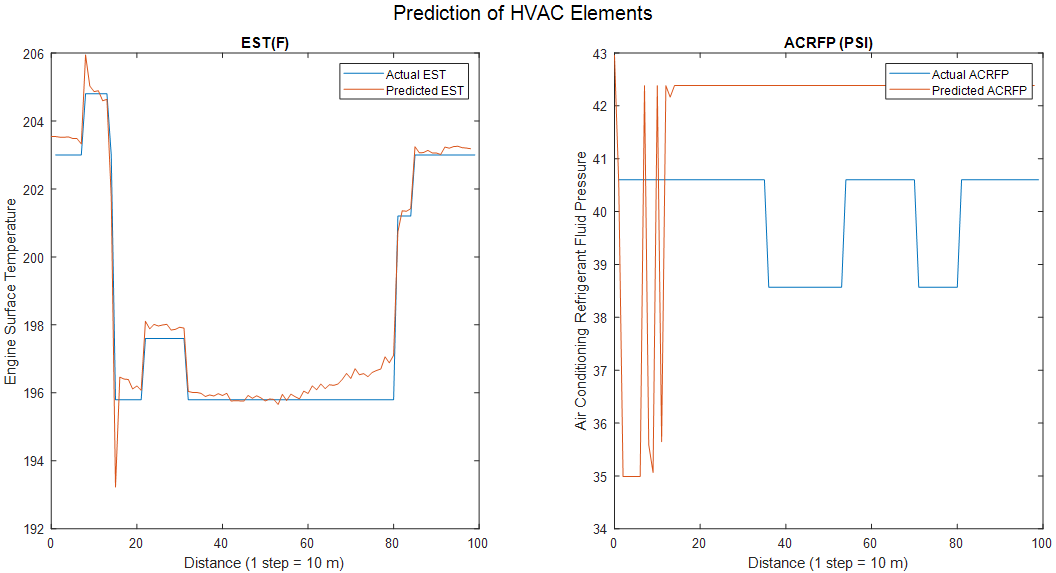 Fig. 6: ACCSSP = 35 MPH, CAT = 76 °F, EAT = 34.7 °F 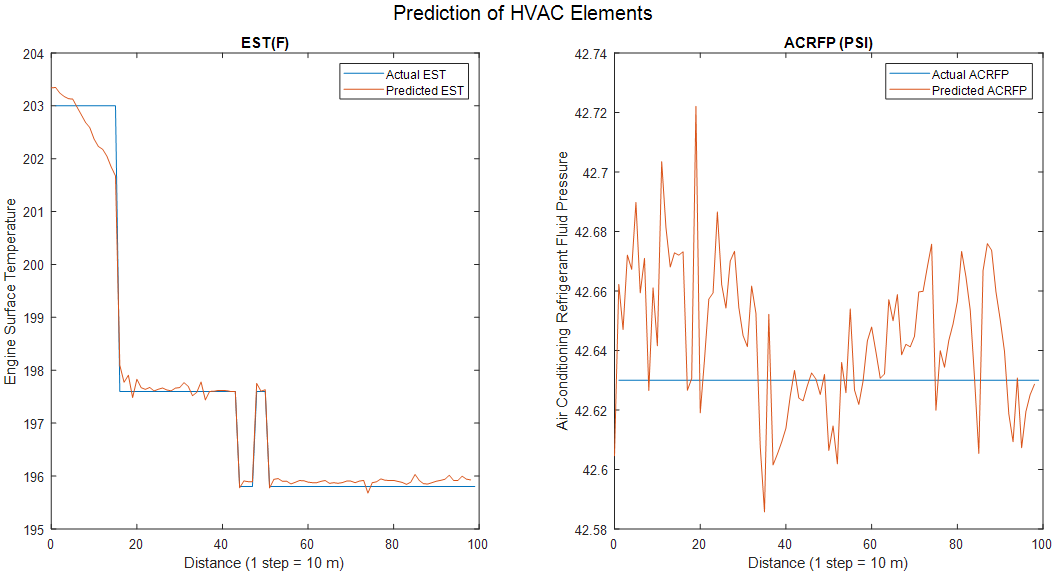  Fig. 7:  ACCSSP = 45 MPH, CAT = 71 °F, EAT = 38.14 °F 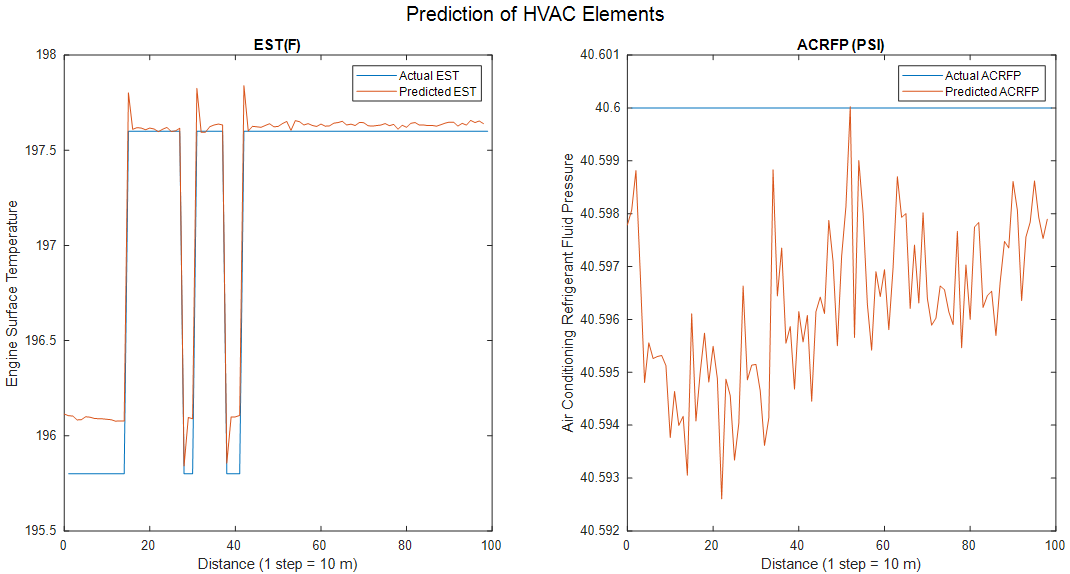 Fig. 8: ACCSSP = 55 MPH, CAT = 73 °F, EAT = 38.3 °F 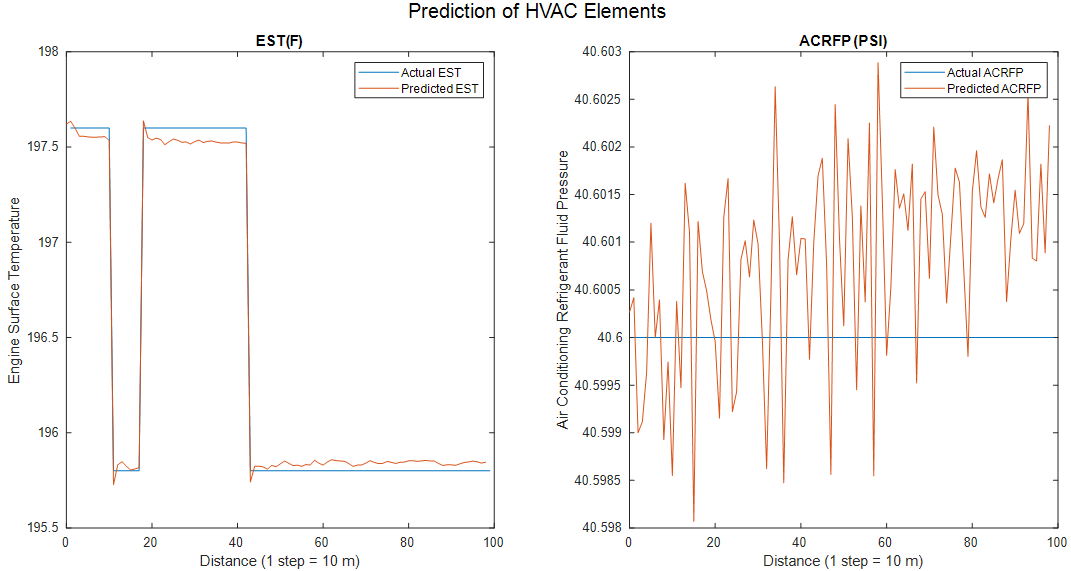 Fig. 9:  ACCSSP = 65 MPH, CAT = 74 °F, EAT = 40.1 °F 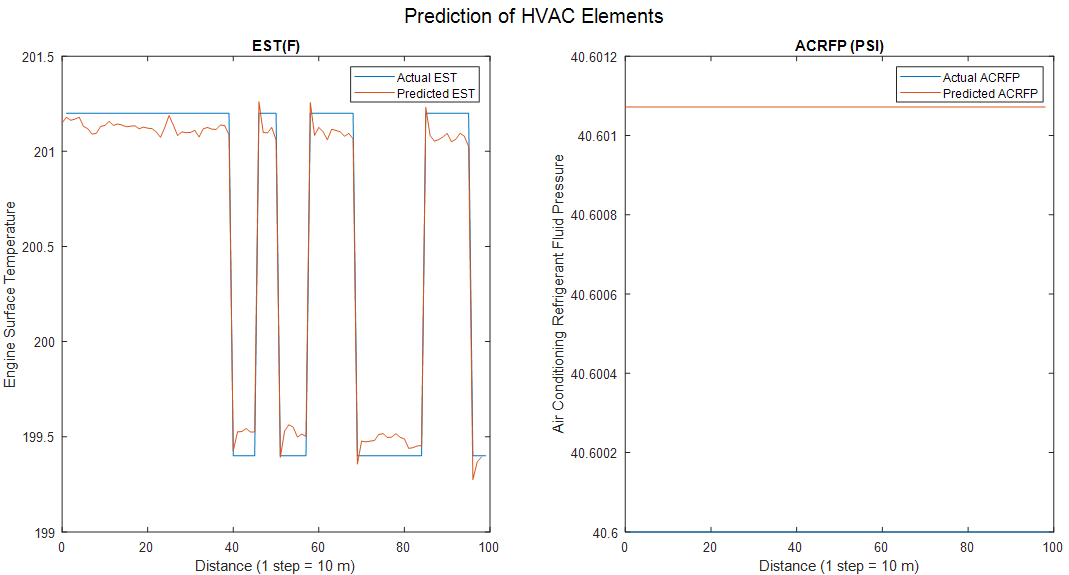 Fig. 10: ACCSSP = 75 MPH, CAT = 72 °F, EAT = 36.9 °F Prediction of CAT Profile - Test Cases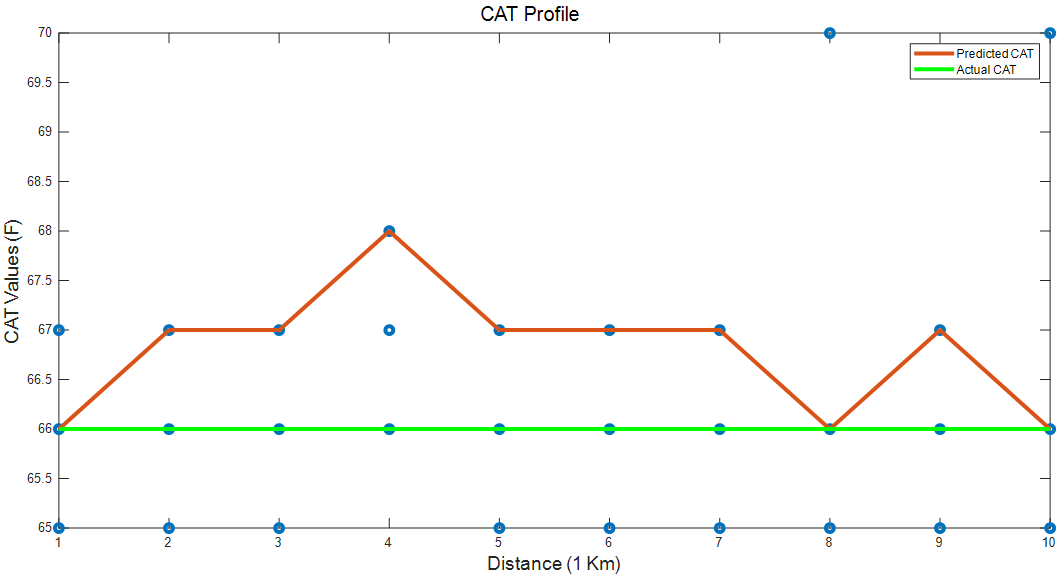 Fig. 11: ACCSSP = 35 MPH; EAT = 78.56 °F; CAT = 66 °F 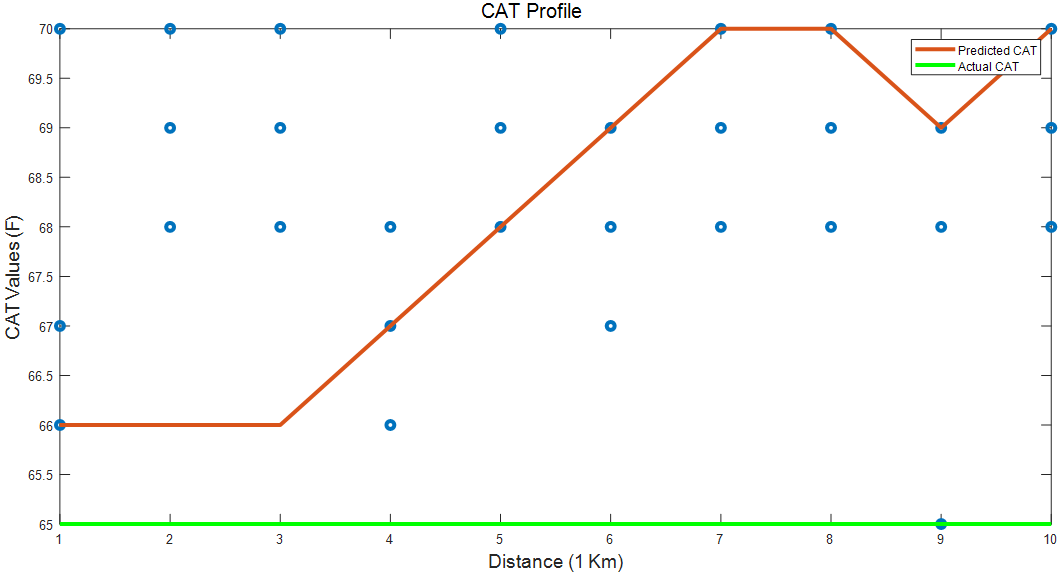 Fig. 12:  ACCSSP = 45 MPH; EAT = 71.38 °F; CAT = 65 °F 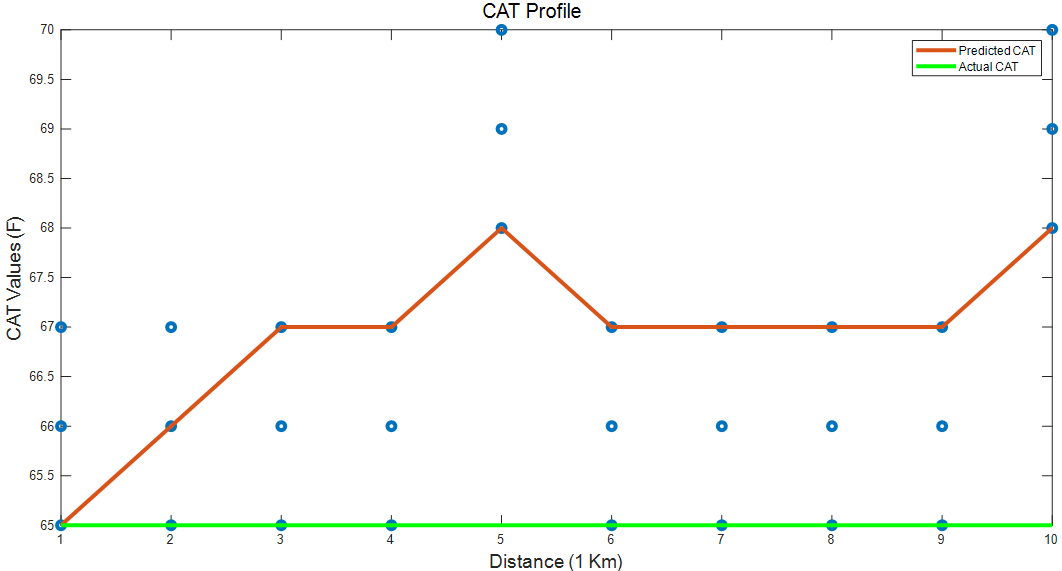 Fig. 14: ACCSSP = 55 MPH; EAT = 70.99 °F; CAT = 65 °F 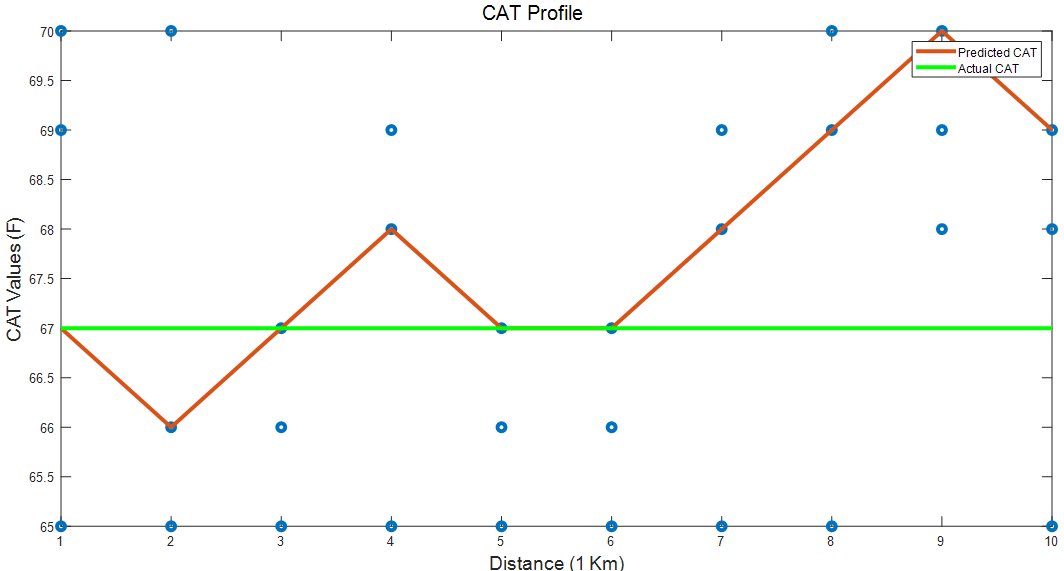 Fig. 15: ACCSSP = 65 MPH; EAT = 81.09 °F; CAT = 67 °F 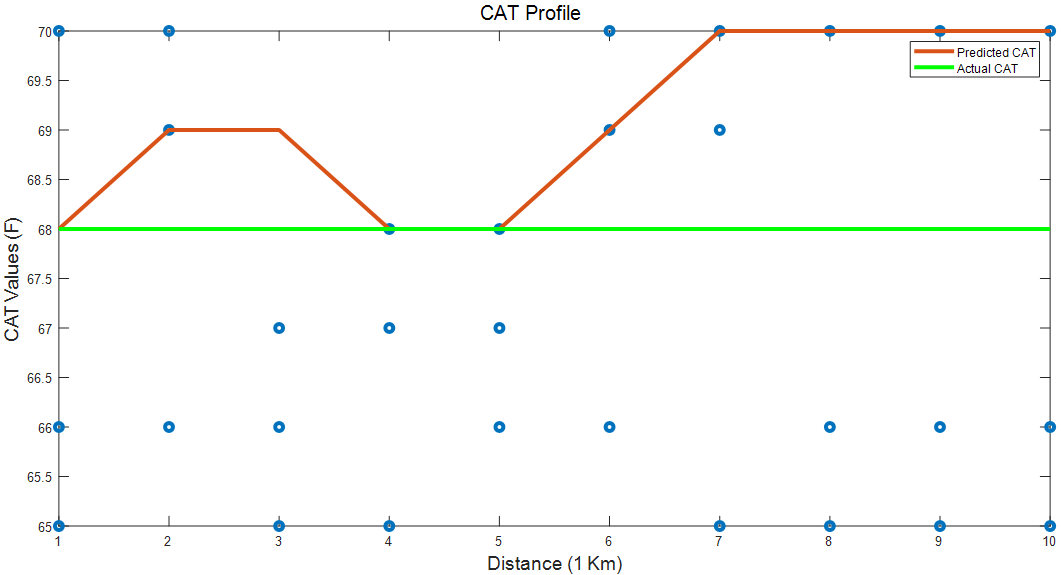 Fig. 16:  ACCSSP = 75 MPH; EAT = 84.39 °F; CAT = 68 °F 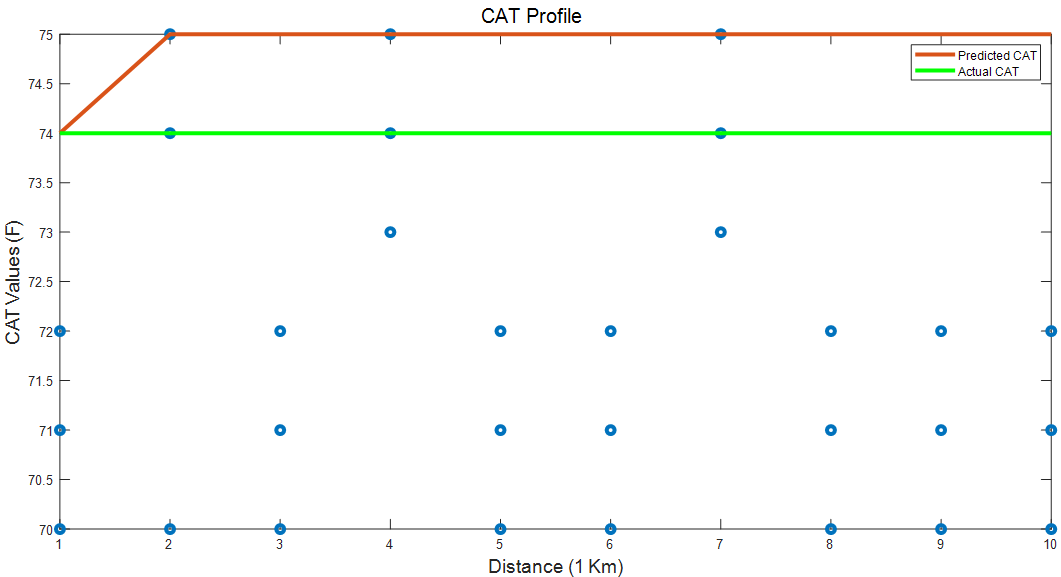 Fig. 17:  ACCSSP = 35 MPH; EAT = 36.80 °F; CAT = 74 °F 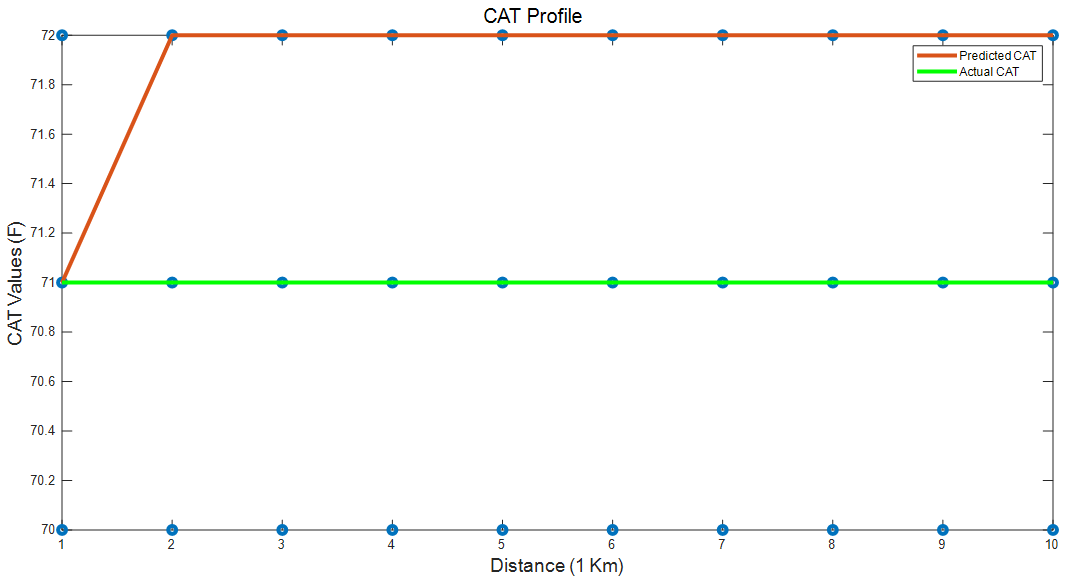 Fig. 18:  ACCSSP = 45 MPH; EAT = 33.8 °F; CAT = 71 °F 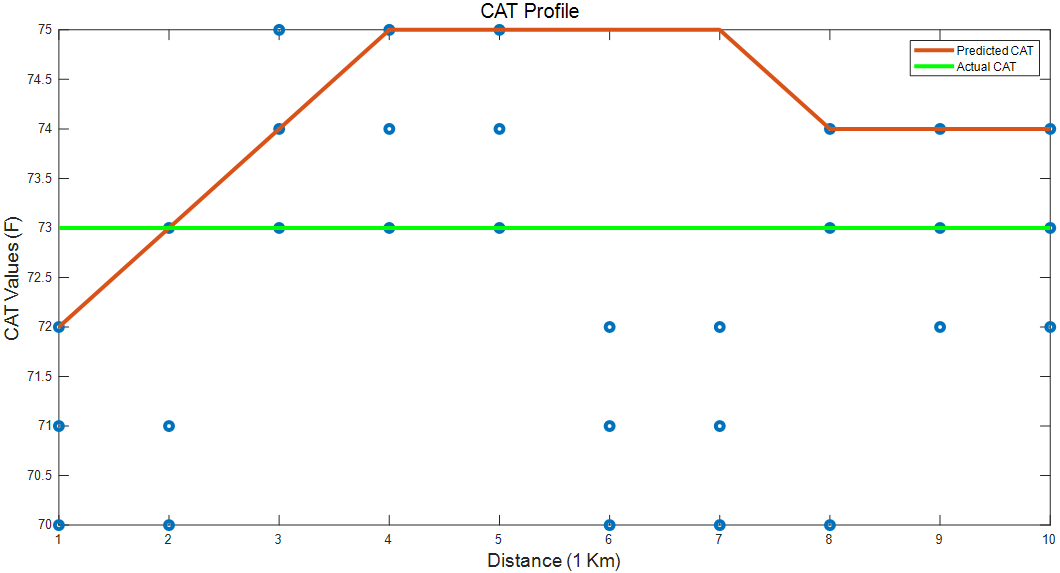 Fig. 19:  ACCSSP = 55 MPH; EAT = 33.8 °F; CAT = 73 °F 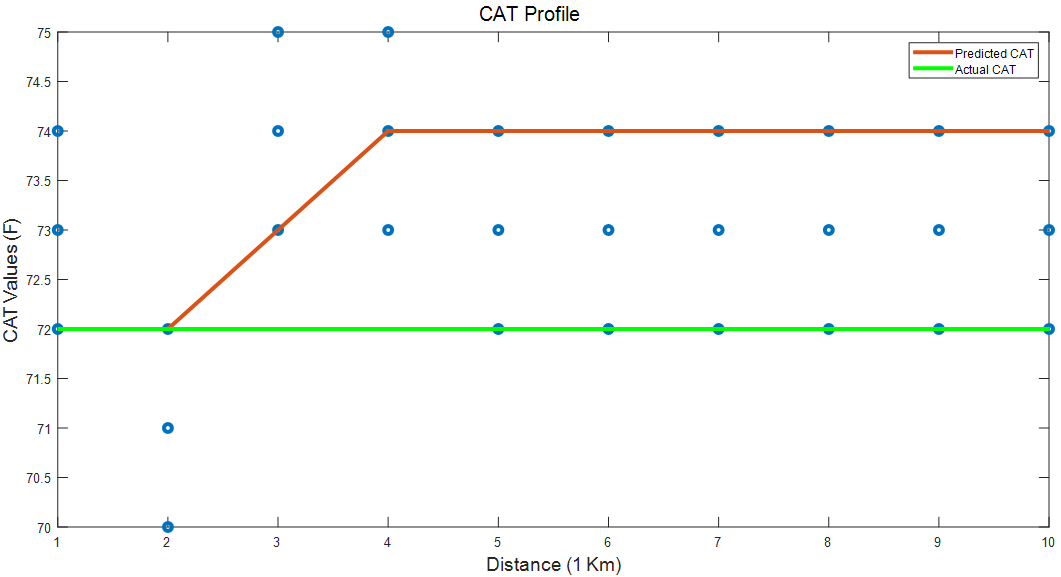 Fig. 20: ACCSSP = 65 MPH; EAT = 37.4 °F; CAT = 72 °F 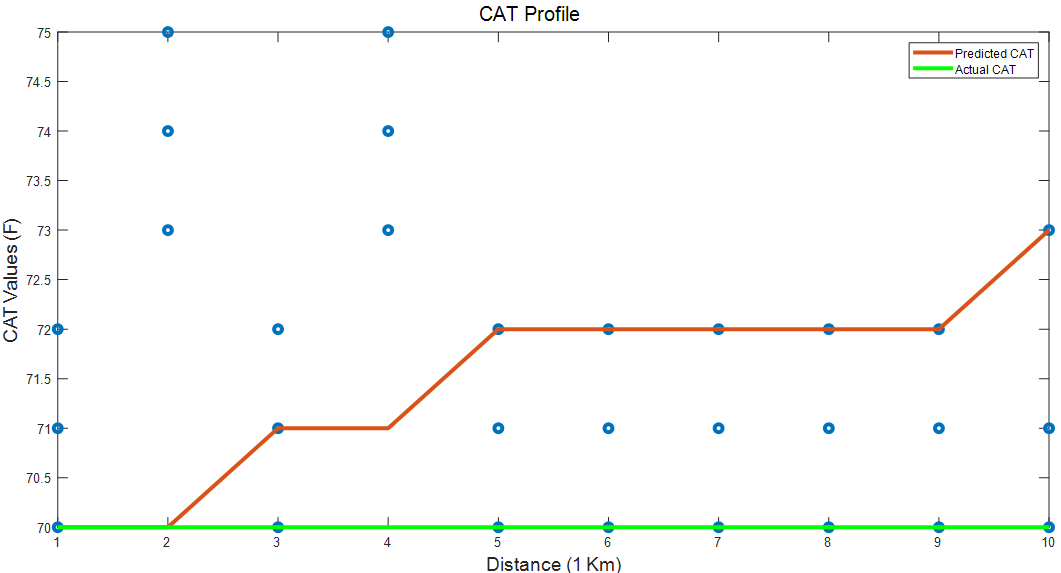 Fig. 21:  ACCSSP = 75 MPH; EAT = 37.4 °F; CAT = 70 °F NARX—Deep Learning ModelNARX—Deep Learning ModelNARX—Deep Learning ModelNARX—Deep Learning ModelNARX—Deep Learning ModelPropertiesPropertiesDataset—Training and TestingDataset—Training and TestingDataset—Training and TestingPropertyValueACCSSP (MPH)Summer - Set 1Winter - Set 2Training functionLevenberg-Marquardt backpropagation351-15781-671Input/Feedback delays1:2451-19131-1088Hidden layer size10551-50971-2066NetworkOpen651-55631-4536PerformanceMSE751-22421-3014